ALCALDIA MUNICIPAL DE USULUTÁN Trabajos de pintura y ornato en la fachada principal del Cementerio Norte y Sur.Fecha de Ejecución: octubre 2019.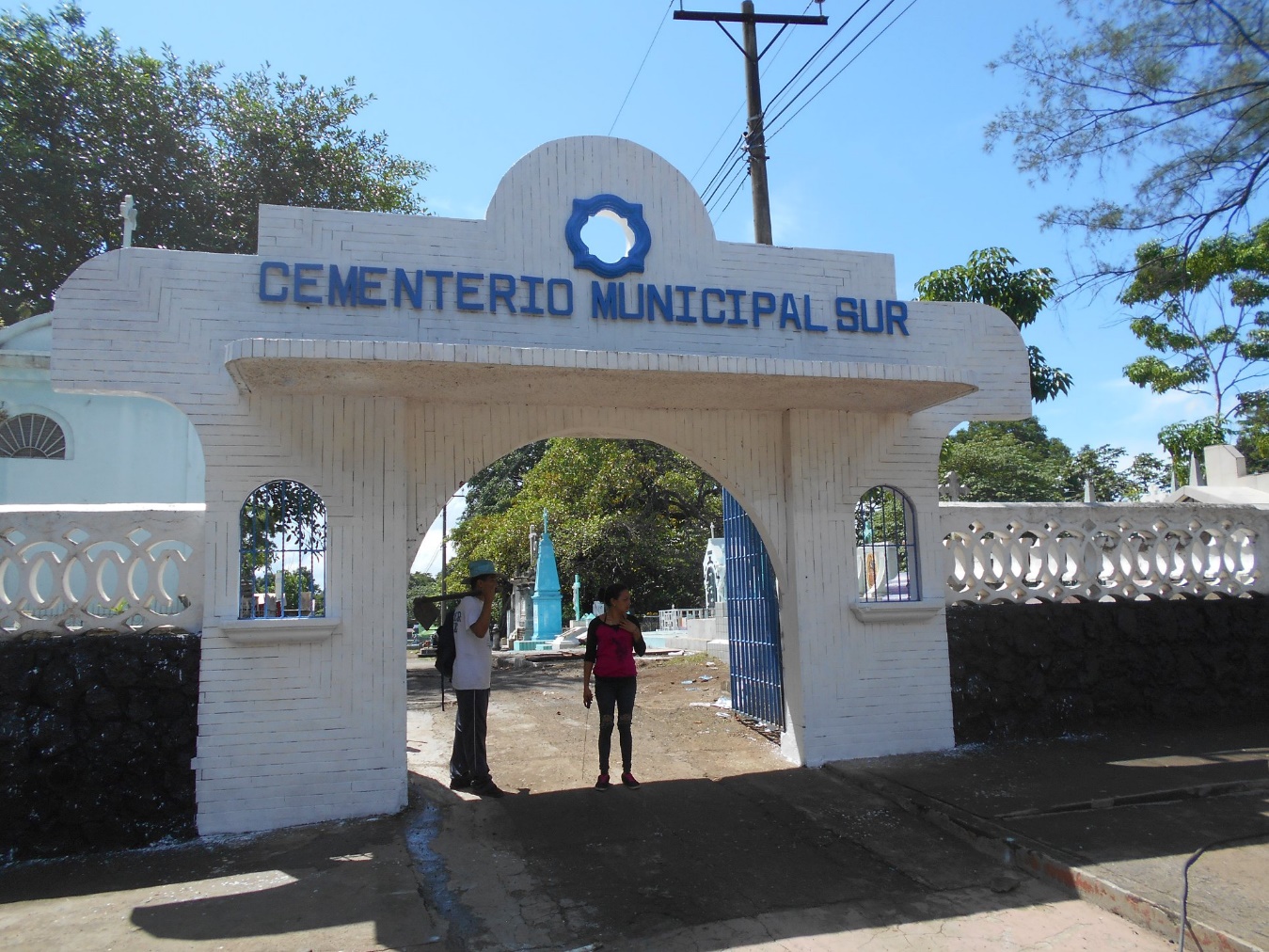 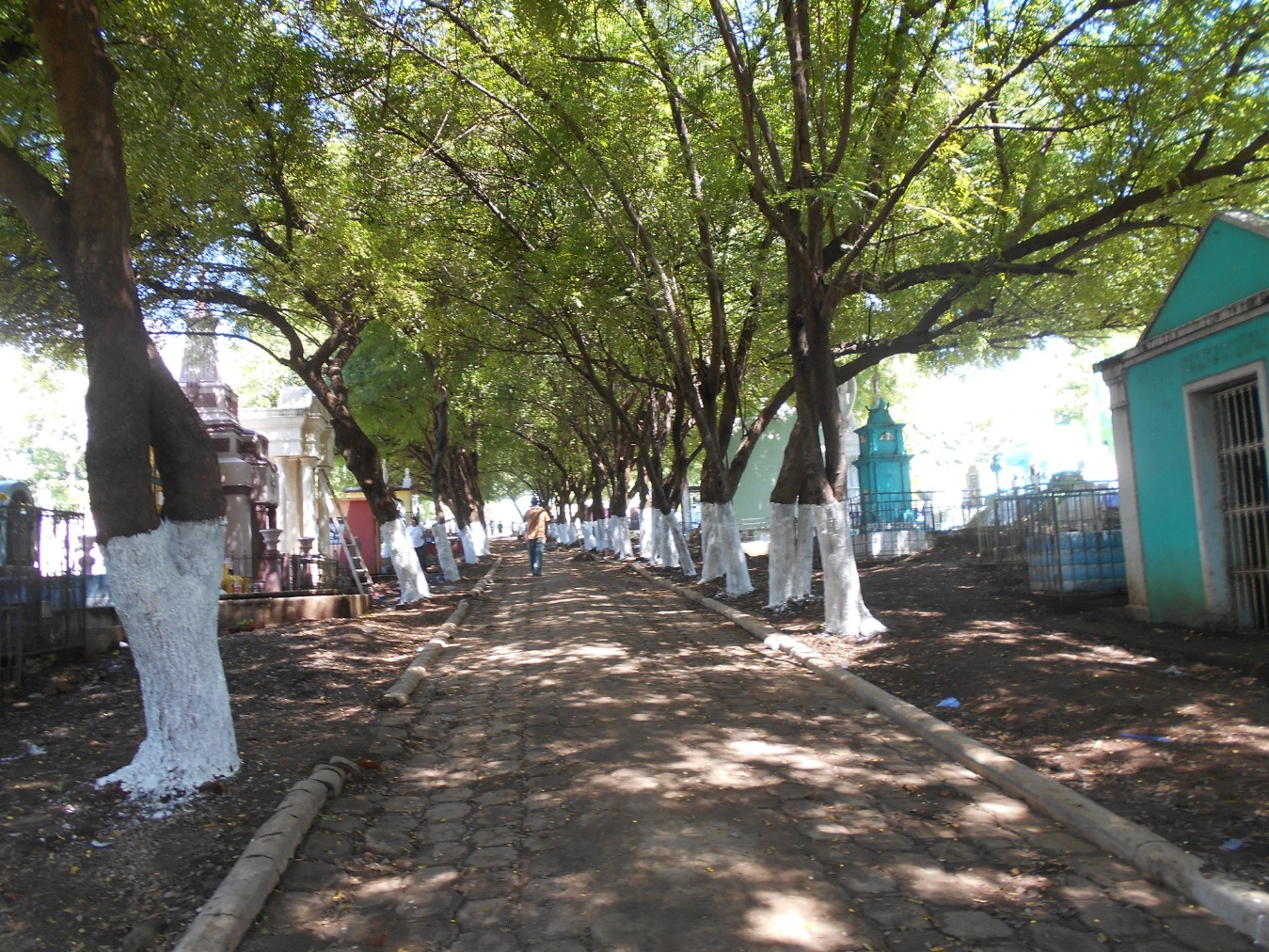 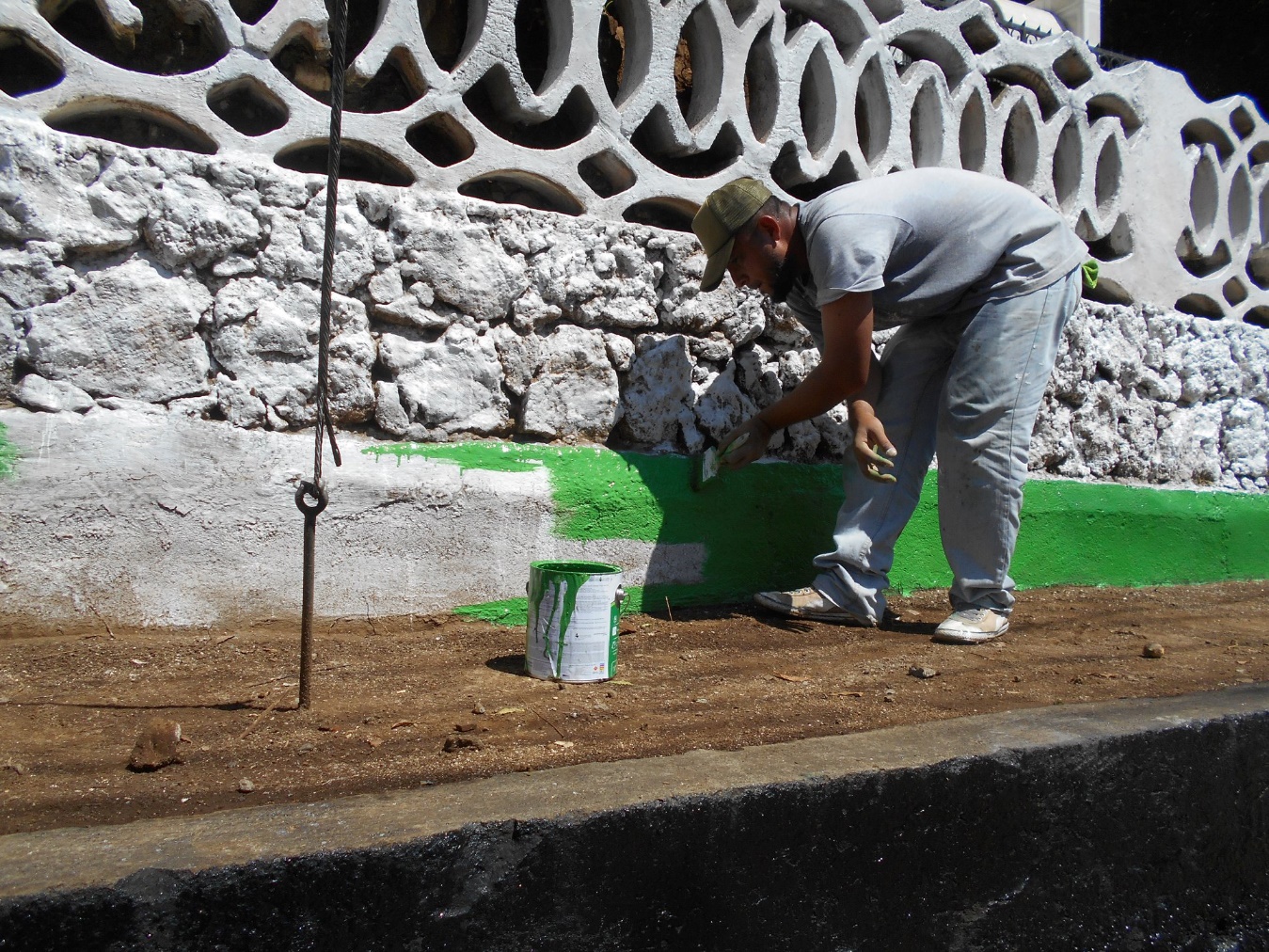 